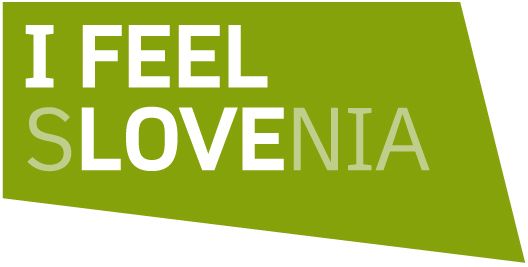 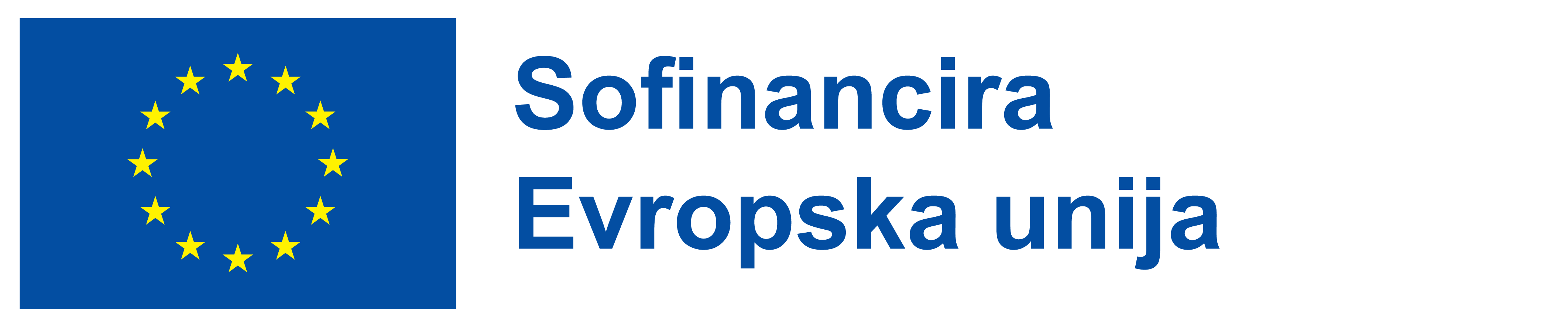 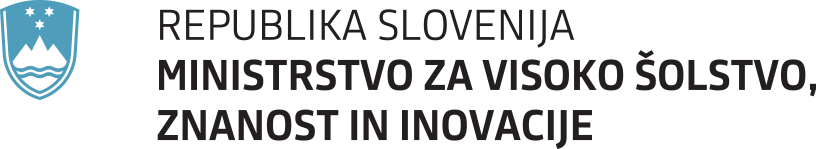 Priloga 4: Pooblastilo za pridobitev potrdila iz kazenske evidence	POOBLASTILO ZA PRIDOBITEV POTRDILA IZ KAZENSKE EVIDENCE PRAVNIH OSEBSpodaj podpisani pooblastitelj ali pooblastiteljica, pooblaščam Ministrstvo za visoko šolstvo, znanost in inovacije, da za potrebe izvedbe predmetnega javnega razpisa pridobi vse potrebne podatke oziroma potrdilo iz kazenske evidence pravnih oseb Ministrstva za pravosodje.							V/na ________________, dne __________							Ime in priimek:							Podpis in žig:POOBLASTILO ZA PRIDOBITEV POTRDILA IZ KAZENSKE EVIDENCE FIZIČNIH OSEBSpodaj podpisani pooblastitelj ali pooblastiteljica, pooblaščam Ministrstvo za visoko šolstvo, znanost in inovacije, da za potrebe izvedbe predmetnega javnega razpisa pridobi vse potrebne podatke oz. potrdilo iz kazenske evidence fizičnih oseb Ministrstva za pravosodje.							V/na ________________, dne __________							Ime in priimek:							Podpis in žig:Javni razpisJavni razpisJavni razpisNaziv in sedež posredniškega organa, ki dodeljuje sredstva Republika Slovenija, Ministrstvo za visoko šolstvo, znanost in inovacije, Masarykova cesta 16, 1000 LjubljanaRepublika Slovenija, Ministrstvo za visoko šolstvo, znanost in inovacije, Masarykova cesta 16, 1000 LjubljanaŠtevilka javnega razpisa303-9/2024-3360
303-9/2024-3360
Naziv javnega razpisaJavni razpis »Problemsko učenje študentov v delovno okolje: gospodarstvo, negospodarstvo in neprofitni sektor v lokalnem/regionalnem okolju 2024-2027« (PUŠ v delovno okolje 2024-2027)Javni razpis »Problemsko učenje študentov v delovno okolje: gospodarstvo, negospodarstvo in neprofitni sektor v lokalnem/regionalnem okolju 2024-2027« (PUŠ v delovno okolje 2024-2027)Podatki o pravni osebi – prijavitelj Podatki o pravni osebi – prijavitelj Podatki o pravni osebi – prijavitelj Polno ime oziroma naziv prijaviteljaPolno ime oziroma naziv prijaviteljaSedež prijaviteljaSedež prijaviteljaObčina sedeža prijaviteljaObčina sedeža prijaviteljaMatična številka prijaviteljaMatična številka prijaviteljaNamen izdaje potrdilaNamen izdaje potrdilaPreverjanje izpolnjevanja pogojev v postopku oddaje prijave zgoraj navedenega javnega razpisaJavni razpisJavni razpisJavni razpisJavni razpisJavni razpisJavni razpisNaziv in sedež posredniškega organa, ki dodeljuje sredstva Naziv in sedež posredniškega organa, ki dodeljuje sredstva Republika Slovenija, Ministrstvo za visoko šolstvo, znanost in inovacije, Masarykova cesta 16, 1000 LjubljanaRepublika Slovenija, Ministrstvo za visoko šolstvo, znanost in inovacije, Masarykova cesta 16, 1000 LjubljanaRepublika Slovenija, Ministrstvo za visoko šolstvo, znanost in inovacije, Masarykova cesta 16, 1000 LjubljanaRepublika Slovenija, Ministrstvo za visoko šolstvo, znanost in inovacije, Masarykova cesta 16, 1000 LjubljanaŠtevilka javnega razpisaŠtevilka javnega razpisa303-9/2024-3360303-9/2024-3360303-9/2024-3360303-9/2024-3360Naziv javnega razpisaNaziv javnega razpisaJavni razpis »Problemsko učenje študentov v delovno okolje: gospodarstvo, negospodarstvo in neprofitni sektor v lokalnem/regionalnem okolju 2024-2027« (PUŠ v delovno okolje 2024-2027)Javni razpis »Problemsko učenje študentov v delovno okolje: gospodarstvo, negospodarstvo in neprofitni sektor v lokalnem/regionalnem okolju 2024-2027« (PUŠ v delovno okolje 2024-2027)Javni razpis »Problemsko učenje študentov v delovno okolje: gospodarstvo, negospodarstvo in neprofitni sektor v lokalnem/regionalnem okolju 2024-2027« (PUŠ v delovno okolje 2024-2027)Javni razpis »Problemsko učenje študentov v delovno okolje: gospodarstvo, negospodarstvo in neprofitni sektor v lokalnem/regionalnem okolju 2024-2027« (PUŠ v delovno okolje 2024-2027)Osebni podatki o fizični osebi – odgovorni osebi prijaviteljaOsebni podatki o fizični osebi – odgovorni osebi prijaviteljaOsebni podatki o fizični osebi – odgovorni osebi prijaviteljaOsebni podatki o fizični osebi – odgovorni osebi prijaviteljaOsebni podatki o fizični osebi – odgovorni osebi prijaviteljaOsebni podatki o fizični osebi – odgovorni osebi prijaviteljaOsebni podatki o fizični osebi – odgovorni osebi prijaviteljaIme in priimek EMŠODatum rojstvaKraj rojstvaObčina rojstvaDržava rojstvaStalno/začasno bivališčaUlica in hišna številkaUlica in hišna številkaPoštna številka in poštaDržavljanstvoDekliški priimekNamen izdaje potrdilaPreverjanje izpolnjevanja pogojev v postopku oddaje prijave zgoraj navedenega javnega razpisaPreverjanje izpolnjevanja pogojev v postopku oddaje prijave zgoraj navedenega javnega razpisaPreverjanje izpolnjevanja pogojev v postopku oddaje prijave zgoraj navedenega javnega razpisaPreverjanje izpolnjevanja pogojev v postopku oddaje prijave zgoraj navedenega javnega razpisaPreverjanje izpolnjevanja pogojev v postopku oddaje prijave zgoraj navedenega javnega razpisaPreverjanje izpolnjevanja pogojev v postopku oddaje prijave zgoraj navedenega javnega razpisa